 CALIFORNIA ENERGY COMMISSION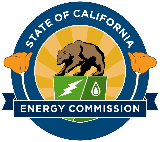 DEMAND ANALYSIS WORKING GROUP (DAWG)2021 Efficiency Potential & Goals Study-ModelingTuesday, July 21, 2020 – 1:30 PM - 4:00 PM Via ZoomZoom websitePassword: 106853Materials can be found on theCPUC 2021 Potential & Goals webpage  TimeTopicLead1:30 - 1:40IntroductionCoby Rudolph, CPUC1:40 - 2:00Adoption LogicTyler Capps, Guidehouse2:00 - 2:20Market Study inputsVania Fong, Guidehouse2:20 - 2:30DiscussionCoby Rudolph, CPUCBreak- 5 minutes2:30 - 2:45Fuel SubstitutionTyler Capps, Guidehouse2:45 - 3:05EE-DR IntegrationJulie Penning, Guidehouse                                 Brian Gerke, LBL3:05 - 3:15DiscussionCoby Rudolph, CPUC3:15 - 3:30Addressing COVID ImpactsAmul Sathe, Guidehouse3:30 - 3:55DiscussionCoby Rudolph, CPUC3:55 - 4:00Wrap upCoby Rudolph, CPUC